PARKVIEW YOUTH wrestling 9th ANNUAL FOLKSTYLE TOURNAMENTSUNDAY, Feb 24th, 2019 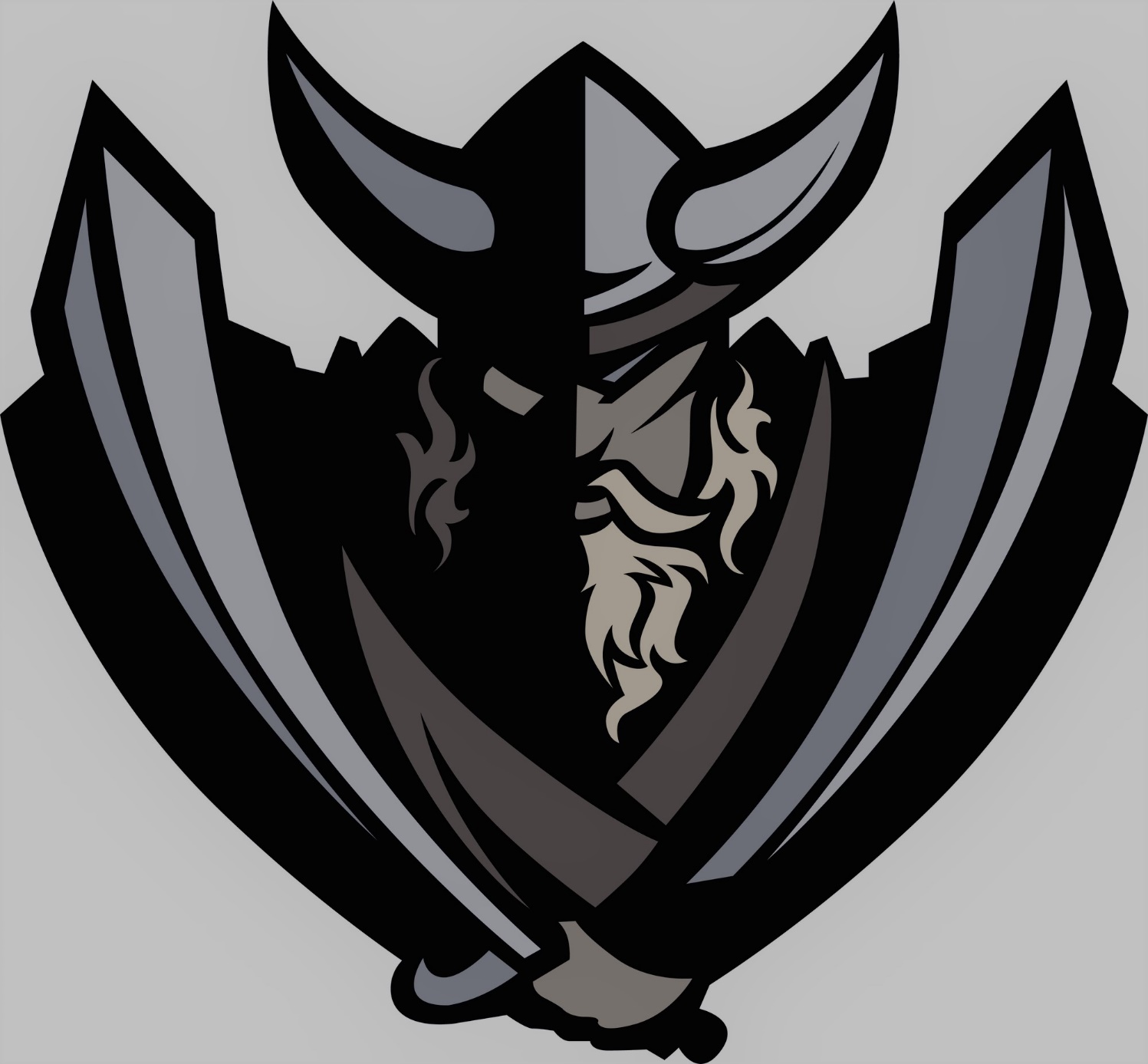 PARKVIEW HIGH SCHOOLORFORDVILLE WI408 West Beloit StTournament Limited to First 300IMPORTANT TOURNAMENT INFORMATION:Participants from 4K-8th grades are welcome (FULL Mats for 2004-2007)Cost: $17 (no refunds)Trophies for 1st, Medals 2nd -4th placeTeam Trophies 1st-3rd places $15 entry fee per teamEnter weight during registration.  Pre-bracketing to be done Saturday. Weight Checks Sunday from 7-8 am. All Wrestlers must check in at weigh in table.  Tournament at Parkview High School (408 East Beloit Street, Orfordville WI 53576) will start at 9 AM sharp.Jeff Jones, Official Clocks/Scoreboards & Projector Bracket Screens, WIAA Officials for older kids.Concession stand to open at 7 am Sunday, Serving Breakfast & Lunch Sponsored by Knutes Bar and GrillUSA cards are required but WILL NOT be available for saleRegister on www.Trackwrestling.com no later Friday, February 22rd at 11 PM.For information call, text or email Kate Brown (608-728-4046) or Sarah Egan (608-289-7490)Email: ktmaybrown1@aol.com